Table of Contents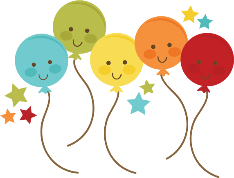 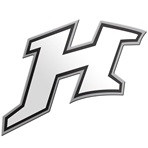 Gas Laws 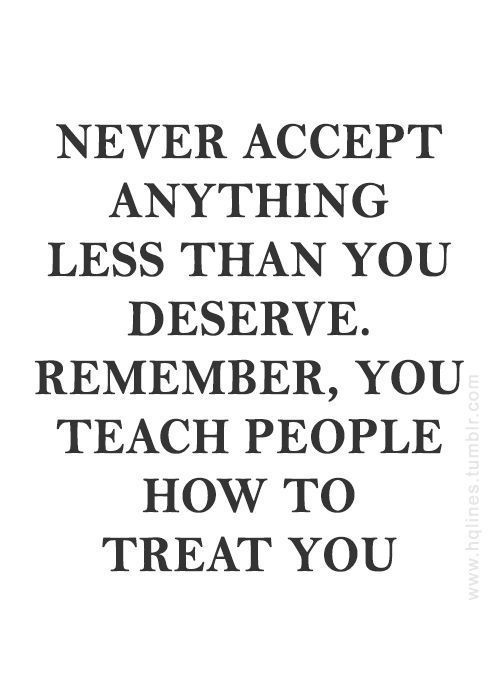 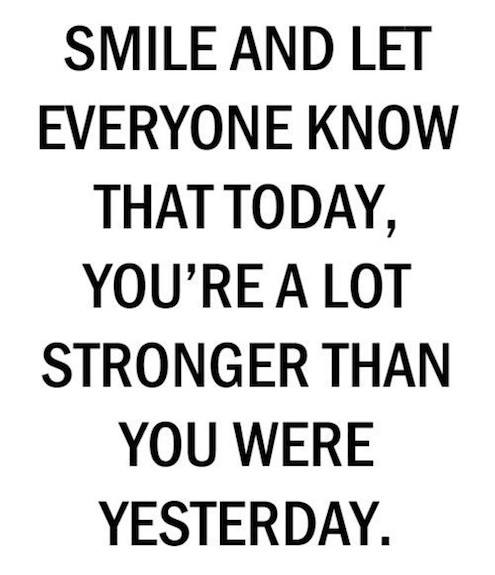 TypeAssignment with DescriptionWkstPressure Conversions 1-10 (orange)WkstGas Law’s Worksheet 1-10 completeWkstBoyle’s Law (1-7) Charles’ Law (1-7) Combined Gas Law (1-7)WkstGay-Lussac’s Law Practice Problems (1-9 only)WkstLincoln’s Gettysburg Address Prob/Critical ThinkingWkstBoyles, Charles, & Combined Law Challenge Prob with Crushing can drawing on backWkstDalton’s Law & Graham’s Law (1-11)QuizGas Law Quiz #1LabGraham’s Law with questions answeredWkstIdeal Gas Law Packet (1-10)QuizQuiz 2